Click admin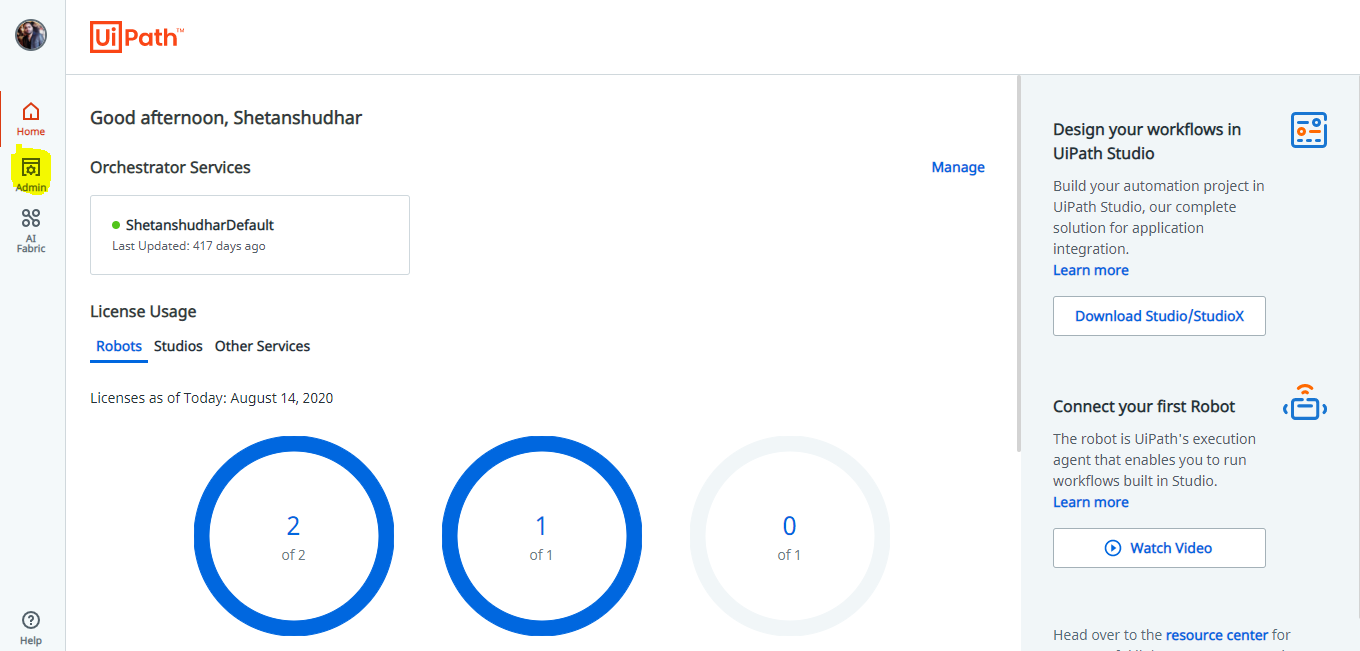 Go to tenants and then click orchestrator link.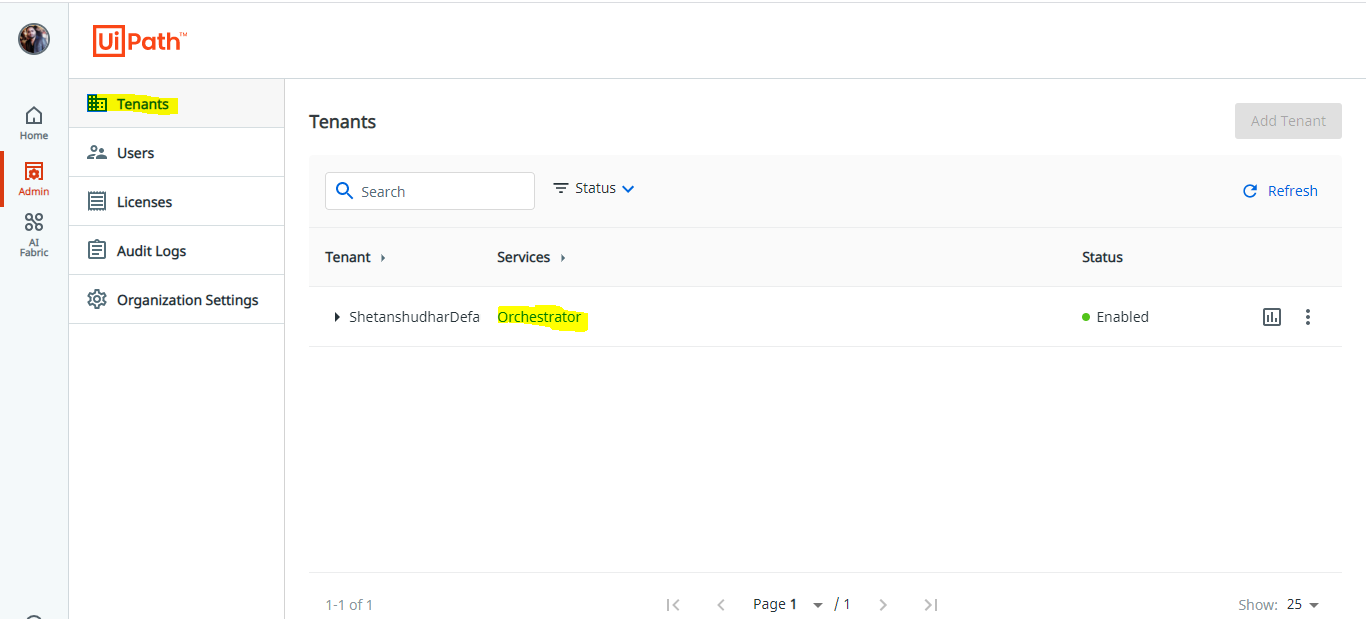 Go to management then click on machines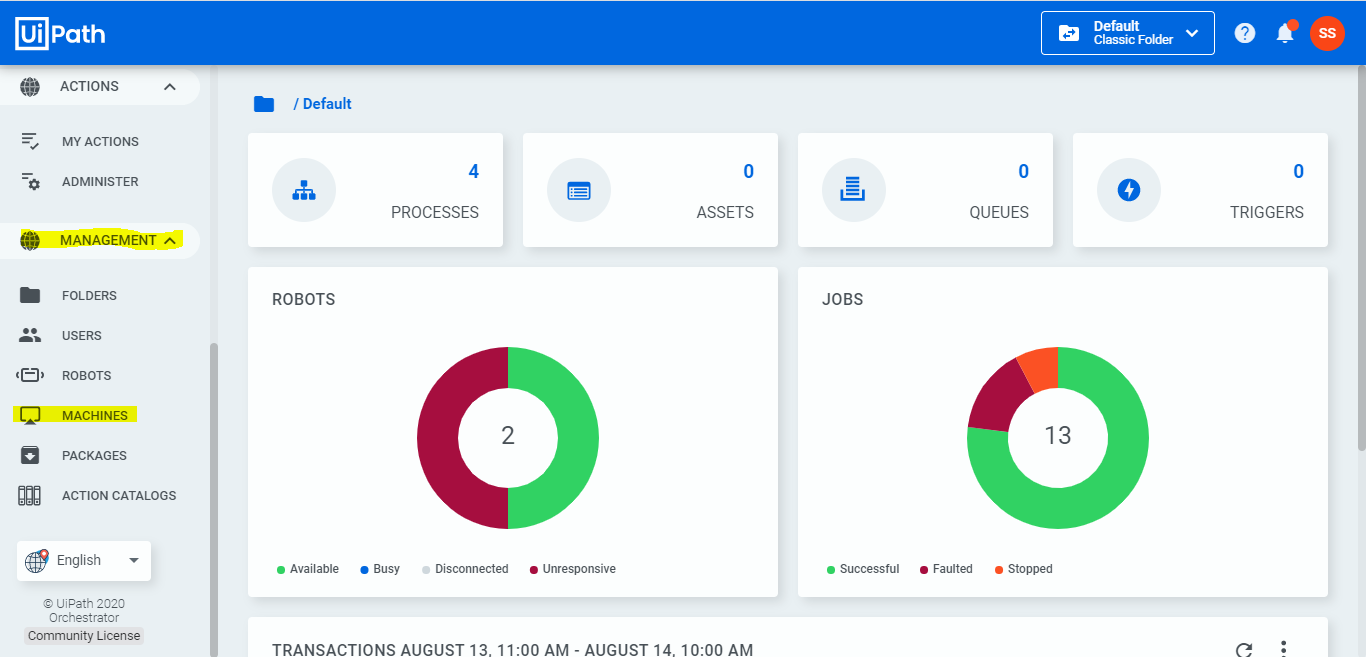 